Conversatorio Pasado, Presente y Futuro de la Aviación Comercial en Medellín en el Olaya HerreraPara fortalecer el sector aeronáutico en la ciudad de Medellín, el Establecimiento Público Aeropuerto Olaya Herrera y Airplan en alianza con el Club de la Prensa realizarán este jueves 13 de octubre el Conversatorio Pasado, Presente y Futuro de la Aviación Comercial en Medellín.Ésta es una de las estrategias que implementa el aeropuerto para consolidar el interés por la aviación y convocar a entidades públicas y privadas para propiciar discusiones y articular esfuerzos alrededor de esta materia. La jornada contará con la participación de la Agencia de Cooperación e Inversión de Medellín y el Área Metropolitana, ACI, para tratar el tema de la internacionalización de la industria aérea, el Ingeniero Francisco Restrepo para profundizar en la evolución y perspectiva de la industria y el Ingeniero Alberto Maya, quien se centrará en el centenario de la Boeing. Todos ellos participarán también del diálogo que se genere en torno a estos temas.El conversatorio tendrá entrada libre y se realizará en el hall del segundo piso (zona de comidas) del aeropuerto a las 8:00 A.M.Mayores informes: 4036787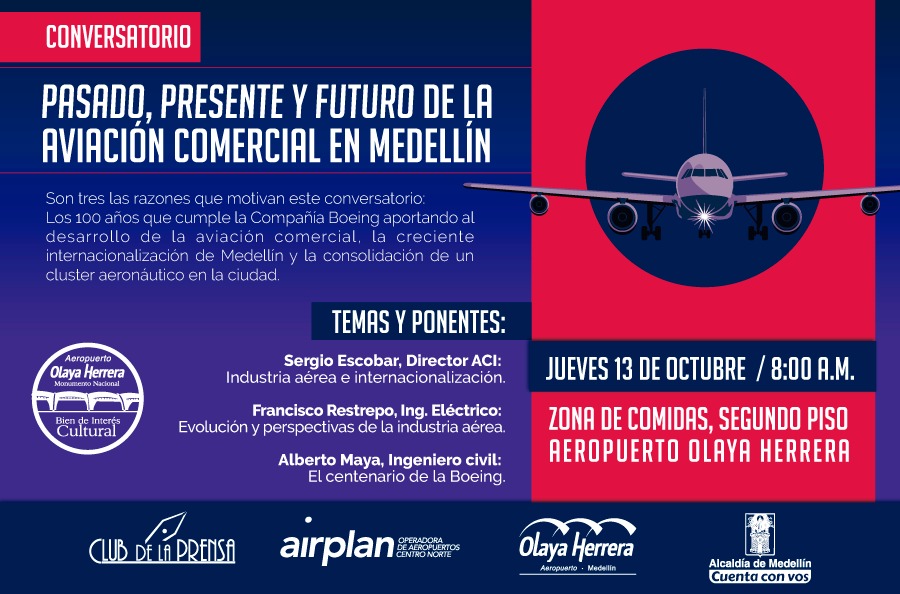 